International Situations Project TranslationBrief Behavior Inventory (BBI) – 16 itemsTranslation provided by: Kristina Petkova, Bulgarian Academy of Sciences, SofiaThe International Situations Project is supported by the National Science Foundation under Grant No. BCS-1528131. Any opinions, findings, and conclusions or recommendations expressed in this material are those of the individual researchers and do not necessarily reflect the views of the National Science Foundation.International Situations ProjectUniversity of California, RiversideDavid Funder, Principal InvestigatorResearchers:  Gwendolyn Gardiner, Erica Baranski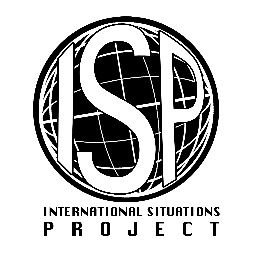 English VersionTranslation (Bulgarian)Extremely uncharacteristicНапълно несъответстващиQuite uncharacteristicВ голяма степен несъответстващиFairly uncharacteristicВ малка степен несъответстващиSomewhat uncharacteristicДонякъде несъответстващиRelatively neutralНито съответстващи, нито несъответстващиSomewhat characteristicДонякъде съответстващиFairly characteristicВ малка степен съответстващиQuite characteristicВ голяма степен съответстващиExtremely characteristicНапълно съответстващи1.     I tried to control the situation.1.     Опитах се да контролирам ситуацията.2.     I said negative things about myself.2.    Казах отрицателни неща за себе си.3.     I behaved in a competitive manner.3.     Действах съревнователно.4.     I displayed ambition.4.     Проявих амбиция.5.     I dominated the situation.5.     Управлявах ситуацията.6.     I showed high enthusiasm and a high energy level.6.     Показах голям ентусиазъм и голяма активност.7.     I engaged in physical activity.7.     Включих се във физическа дейност.8.     I concentrated on or worked at a hard task.8.     Съсредоточих се или работех усилено по дадена задача.9.     I was reserved and unexpressive.9.     Бях сдържан/а и неизразителен/а.10.   I was physically animated, moved around.10.   Бях физически активен, не можех да застана на едно място.11.   I was interested in what someone had to say.11.   Интересуваше ме какво казва някой друг.12.   I sought advice.12.   Потърсих съвет.13.   I acted playful.13.   Държах се закачливо.14.   I expressed self-pity or feelings of victimization.14.   Изразявах самосъжаление или се чувствах като жертва.15.   I spoke in a loud voice.15.   Говорех на висок глас.16.   I exhibited a high degree of intelligence.16.   Демонстрирах висока интелигентност.